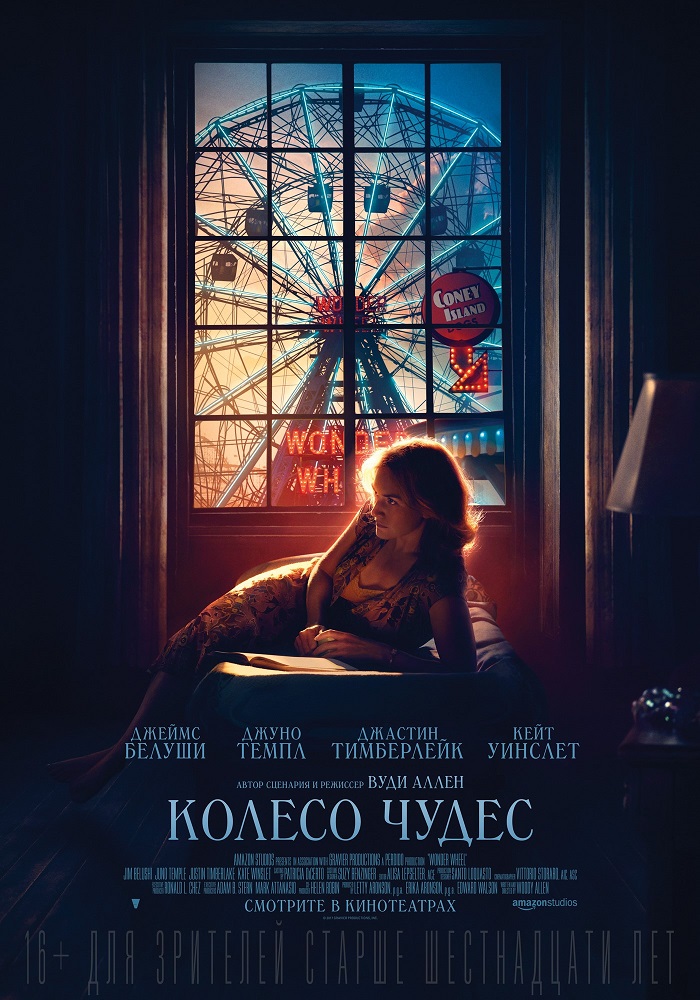 КОЛЕСО ЧУДЕСWonder WheelКОЛЕСО ЧУДЕС - это первоклассная операторская работа, идеальный актерский ансамбль и безупречное внимание к деталям. The PlaylistКейт Уинслет поражает своей игрой. Rolling StoneБлагодаря оператору Витторио Стораро Кони-Айленд никогда ещё не выглядел так роскошно. Entertainment WeeklyНеобычайно тонкая игра Джеймса Белуши. The Herald SunСамая мощная и эмоционально-резонансная роль Кейт Уинслет за последние 10 лет. IndieWireКОЛЕСО ЧУДЕС на уровень выше практически всех фильмов 2017 года. The ObserverДата релиза в России: 8 февраля 2018Автор сценария и режиссер: Вуди Аллен – 16 номинаций и 4 премии Оскар; Светская жизнь, Полночь в Париже, Жасмин, Вики Кристина Барселона, Матч Поинт, Энни Холл, Ханна и ее сестрыОператор: Витторио Стораро - 3 премии Оскар; Светская жизнь, Последний император, Апокалипсис сегодня, Последнее танго в ПарижеВ главных ролях: Кейт Уинслет - 6 номинаций и премия Оскар; Титаник, Дорога перемен, Призрачная красота, Чтец, Вечное сияние чистого разумаДжастин Тимберлейк – Время, Социальная сеть, Секс по дружбе, Очень плохая училка Джеймс Белуши - К-9: Собачья работа, Кудряшка Сью, Твин Пикс, ПризракДжуно Темпл - Темный рыцарь: Возрождение легенды, Малефисента, Искупление, Господин НиктоПродолжительность: 101 мин.СИНОПСИСКОЛЕСО ЧУДЕС – история страсти, жестокости и предательства, рассказывающая о четырех героях, чьи судьбы переплелись среди бурной жизни знаменитого парка развлечений. Действие разворачивается на живописном Кони-Айленде в Нью-Йорке.Действие фильма «Колесо чудес» происходит в Нью-Йорке 50-х годов XX века. Судьбы главных героев оказываются тесно переплетены посреди суматохи и толчеи, царящих в парке аттракционов Кони-Айленда. Это Джинни (Кейт Уинслет) – меланхоличная и эмоционально неустойчивая бывшая актриса, а ныне официантка, работающая в рыбном ресторанчике; ее грубоватый муж Хампти (Джеймс Белуши) – оператор карусели; симпатичный молодой спасатель Микки (Джастин Тимберлейк), который мечтает стать драматургом, и дочь Хампти Каролина (Джуно Темпл) – она давным-давно не общается с отцом, но сейчас вынуждена скрываться в его квартире от гангстеров. Джинни, которая никак не может прийти в себя после развода и связанных с ним бурных переживаний, ищет утешения в новом браке с Хампти – товарищем по несчастью, который до сих пор горюет по умершей жене и сбежавшей из дому дочери Каролине (та вышла замуж за гангстера). Хоть Хампти и прикладывается к бутылке, и с работой у него не все гладко, благодаря ему у Джинни и ее сына Ричи (Джек Гор) появляется свой дом – пускай и в виде тесной квартирки, расположенной близ знаменитого Колеса Чудес – красы и гордости Кони-Айленда, где всегда царят шум, гам и суматоха. Несмотря на то, что рядом с Хампти Джинни обретает относительный покой, в глубине души она безутешна оттого, что ей пришлоcь расстаться со своими мечтами и пойти работать официанткой. Не дает покоя Джинни и то, что мужа куда больше интересует рыбалка, чем высокие материи, и собственная неспособность как-то помочь Ричи, у которого на душе лежит свой тяжкий груз…После того, как брак Каролины терпит крах, к ней наведывается ФБР. Рассудив, что ей слишком многое известно, бывший муж решает избавиться от нее. Перепуганная Каролина ищет спасения в доме отца, который принимает блудную дочь обратно, решив, что это последнее место, где ее станут искать – ведь известно, что они не общались много лет. Однажды Микки видит, как Джинни потерянно бредет по пляжу. Он окликает ее; их знакомство перерастает в роман. Связь с замужней женщиной льстит романтическому имиджу Микки, но он не думает об этих отношениях как о чем-то, что может продлиться долго. Джинни же, напротив, вскоре начинает видеть в нем спасительную ниточку, с помощью которой она сумеет оставить позади все ошибки и разочарования прошлой жизни. После возвращения дочери похожим образом расцветает и Хампти. Ее присутствие рядом приносит ему несказанную радость. К тому же теперь у него появляется нежданная цель в жизни: скопить денег, чтобы Каролина могла ходить в вечернюю школу. Увы, зыбкие надежды и мечты обоих супругов вскоре оказываются под угрозой. Это происходит после того, как Микки впервые встречается с Каролиной.Снятое в поэтической манере оператором Витторио Стораро, «Колесо чудес» - мощная и драматичная история о страсти, жестокости и предательстве, разворачивающаяся на фоне живописных видов Кони-Айленда пятидесятых годов. ИСТОРИЯ СОЗДАНИЯВуди Аллен всегда питал особую нежность к Кони-Айленду и даже поместил дом детства Элви Сингера, главного героя своего фильма «Энни Холл», под знаменитым аттракционом «Циклон». С детских времен у режиссера сохранилось множество теплых воспоминаний о полуострове. «Его звездный час миновал еще до моего рождения, но и тогда, когда там стал бывать я, это по-прежнему было восхитительное место, - говорит он. – Оно всегда очень впечатляло меня. Там было столько красочных персонажей, происходило столько всякого, противоречивого и сложного, и царила такая жизнеутверждающая атмосфера… Я решил, что это очень соблазнительно – сделать Кони-Айленд местом, где разворачивается некая драматичная история».В фильме «Колесо чудес» поднимаются темы любви и предательства. «Читаете ли вы греческие трагедии, Стендаля, Толстого или Диккенса, в этих произведениях неизменно присутствует тема любовных взаимоотношений, поскольку они так часто порождают в человеческой жизни конфликт и страдания, - рассказывает режиссер. - Они приводят к множеству сложных, глубоких, насыщенных, сбивающих с толку и драматических чувств и ситуаций. В частности, меня всегда привлекали проблемы, с которыми сталкиваются женщины. Веками мужчины были менее склонны демонстрировать свои страдания. Мужской кодекс поведения предполагает, что этого нельзя делать. Как и в бейсболе, когда питчер бьет бэттера, смысл в том, чтобы не показывать, что тебе больно. В то же время женщины всегда более открыто выражали свои чувства. Я в основном снимаю комедии, но каждый раз, когда решаю обратиться к драме, то почти всегда – не все время, но почти – речь заходит о женщинах в критических ситуациях».Аллен сознательно выписывает свои яркие женские образы с расчетом на то, что с ними справятся лишь наиболее одаренные актрисы. «Я выбираю актрис с крайне широким диапазоном ролей и таким же диапазоном дарования, стараясь дать им максимум возможностей для демонстрации своих выдающихся способностей, - говорит он. – Когда я пишу рассказ или сценарий, то, как правило, у меня не бывает сцен, где чувства выражаются как-то особенно тонко и где эмоции можно передать, слегка приподняв бровь. Я стараюсь как можно выразительнее передать накал переживаний, благодаря чему актриса может в самом деле проявить эмоциональность». Вне всяких сомнений, Джинни из новой картины «Колесо чудес» также относится к длинной череде сложных, мастерски выписанных и отягощенных заботами героинь Вуди Аллена. «Я понимал, что на эту роль мне потребуется актриса огромного масштаба, - говорит он. – В англоязычном мире лишь ограниченное количество актрис, которые были бы настолько глубоки и талантливы. Одна из них – это Кейт Уинслет. Когда мы приступили к кастингу, ее имя быстро всплыло». Хотя Уинслет сразу поняла, насколько многообещающей является предложенная ей роль, она опасалась, что не вполне подходит для нее. «Я была в ужасе, потому что не знала, как к ней подступиться, - вспоминает она. – А если бы я не справилась, никогда бы себе этого не простила. На мне лежала огромная ответственность: надо было сыграть натуру очень сложную, при этом не впадать ни в какие клише, всегда сохранять баланс, изображать героиню реалистично, не превращая ее образ в карикатурный, и, безусловно, показывать, что она все время остается на связи с той кошмарной реальностью, в которой живет. Вуди решил пригласить на роль меня, и я должна была сыграть так хорошо, как он того ждал – и более того, проявить вообще все свои лучшие актерские качества». Когда мы видим Джинни впервые, она работает на Кони-Айленде в рыбном ресторане, замужем за мужчиной, которого не любит, и все еще сохраняет в душе отголоски своего болезненного прошлого. «Джинни пришлось в жизни нелегко, - говорит Аллен. – Она плыла по воле волн, надеялась, что станет большой актрисой, и вышла замуж за того, кого по-настоящему любила и кто любил ее; у них родился ребенок. Но Джинни не смогла устоять перед искушением завести роман с одним актером, что и привело к полному краху ее брака. Все последствия своей неверности и других опрометчивых действий она поняла, когда было уже слишком поздно. Тогда все в ее жизни стало рушиться».«Видимо, Джинни искренне считала себя хорошей актрисой, которая могла бы сделать карьеру, если бы не тот факт, что она сама разрушила свой брак, - описывает свою героиню Уинслет. – Однако мне кажется, в глубине реальность такова, что она совсем не так талантлива. К счастью, ей так и не приходится это понять, и это в какой-то степени делает ситуацию еще трагичнее». В эту черную жизненную пору Джинни встречает Хампти (Джеймс Белуши), который тоже испытывает тяжкие душевные муки: его жена умерла, а дочь Каролина влюбилась в гангстера и ушла из дома. Хотя Джинни и Хампти помогают друг другу обрести почву под ногами, постепенно Джинни осознает, что, выйдя замуж за этого человека, она согласилась вести такую жизнь, которая никогда ее не удовлетворит. «Теперь, когда кризис остался позади, она начинает понимать, что не любит этого мужчину по-настоящему, - комментирует Аллен. – Он стал надежным плечом, в котором она нуждалась; она помогла ему бросить пить - и все же это не любовь. Любовь – это то, что было у Джинни с ее первым мужем. И она всей душой жаждет чего-то более чудесного, чем та практическая помощь, которую они с Хампти оказывают друг другу.  Она чувствует, что идет ко дну, что ее жизнь проходит зря». «На мой взгляд, есть в ней что-то неприкаянное, - говорит Уинслет. – Она словно шла большую часть жизни по натянутому канату и слишком часто ей приходилось с него падать. Но теперь она легко скользит по нему, не останавливаясь и не слетая вниз».Мужа Джинни, человека с говорящим именем Хампти [Хампти-Дампти – «настоящее имя» литературного персонажа Шалтая-Болтая, произошедшее, в свою очередь, от названия старинного алкогольного напитка. – Прим. пер.], играет Джеймс Белуши. Как и его жене, Хампти стоило немалых трудов «собрать» себя после сильных ударов жизни. «Женщины – слабость Хампти, он не в состоянии быть один, - говорит Белуши. – И вот ему пришлось в один и тот же миг потерять двух главных в своей жизни женщин. Это его совершенно подкосило, он стал, как говорится, заливать горе. Когда на его пути встретилась Джинни, она протянула ему руку и вытащила его из этой бездны. И даже теперь, несмотря на его крики, вся власть в этой семье находится у Джинни, потому что Хампти знает, что не может ее потерять. Если Джинни исчезнет, он умрет». По мнению Уинслет, Джинни тоже не сможет жить без Хампти. «В одиночку она не проживет, потому что слишком уязвима, - считает актриса. – Но что мне в Джинни нравится, так это то, что даже в моменты уязвимости она выглядит очень человечной, живой, естественной. Она не превращается в этакое слабенькое беспомощное созданьице в креслице. Джинни натура хрупкая, но в конечном счете всегда возьмет верх над жизненными трудностями. Придется ли ей для этого закрывать на них глаза, с боем противостоять им или принимать неизбежное, она всегда будет идти вперед».Но Джинни не в силах помочь Ричи (Джек Гор), своему сыну от первого брака, чьё поведение внезапно выходит из-под контроля. «Это очень грустно, поскольку в какой-то степени Джинни считает, что испортила Ричи жизнь, и то, что он превратился в угрюмого несчастного мальчишку, - это целиком ее вина. Я чувствую, она хотела бы сделать для него гораздо больше, только не понимает, что именно. Ее полностью захватило чувство вины за то, что она испоганила ребенку жизнь, когда изменила его отцу. И это чувство мешает Джинни в полной мере быть хорошей матерью».Привычную жизнь пары нарушает неожиданное появление дочери Хампти Каролины (Джуно Темпл), которая не виделась и не разговаривала с отцом пять лет. «По местным стандартам Каролина девушка довольно красивая, - говорит Аллен. – В какой-то момент за ней стал ухаживать гангстер: водить ее в такие места, куда не могли отвести обычные ребята, покупал украшения, меха… Весь этот гламур застил ей глаза, и дело кончилось тем, что они поженились. Некоторое время они славно жили вместе, но постепенно, как это бывает в браке, стали чаще ссориться и в конце концов расстались. Вскоре после этого на нее вышли сотрудники ФБР. Под их угрозами Каролина рассказала им кое-что о делах своего бывшего мужа. С этой минуты для него и его подручных она превращается в объект охоты, поскольку слишком много знает и от нее необходимо избавиться». «Каролина видится мне юным и жаждущим впечатлений созданием, - говорит Джуно Темпл. - Тот стремительный, чудесный и восхитительный мир, с которым она столкнулась и где почувствовала себя роскошной женщиной, всецело захватил ее. Она немножко похожа на сороку, падкую на все, что блестит. Есть в ней какая-то хрупкость, которая мне кажется волшебной, и еще опасная наивность. Каролина оказалась недостаточно проницательна, чтобы разглядеть, что муж сделал ее жизнь не только роскошнее, но и мрачнее». Опасаясь за свою жизнь, Каролина, которой больше некуда пойти, обращается к Хампти. Ее доводы таковы: поскольку бывшему мужу известно, что она не поддерживает с отцом никаких отношений, дом Хампти – последнее место, где экс-супруг станет ее искать. «Я не уверена, что это безупречный план, но, думаю, других вариантов у Каролины не было, - замечает Темпл. – Может быть, роль тут играет и подсознательное – а то и вполне осознанное  - чувство, что отец защитит ее, как в детстве, когда она была ненаглядной папиной девочкой. Думаю, она решается на этот шаг, не отдавая себе отчета в его возможных последствиях. Мне кажется, в своей ребяческой невинности она склонна замечать только радужную сторону жизни и смотреть вперед».Хоть первоначально Хампти и не желает прощать Каролину, он быстро смягчается. «Любовь Хампти к дочери гораздо глубже любви, которую он испытывает к Джинни, - говорит Джеймс Белуши. – Как только Каролина появляется на пороге, в его жизни словно бы снова разом возникают надежда, любовь и цель. У него появляется второй шанс. С этого момента Хампти изо всех сил старается накопить достаточно денег, чтобы Каролина смогла ходить в вечернюю школу и вести лучшую жизнь. Эта вновь вспыхнувшая в душе мужа страсть не по душе Джинни. «Думаю, ее раздражает поведение Хампти, потому что она видит его с незнакомой ей ранее стороны, - говорит Уинслет. – Если Хампти способен на такое обожание по отношению к дочери, почему он никогда не относился так же к Джинни? Он никогда не давал ей понять, что способен на такую безумную любовь, какую испытывает к Каролине. Хампти немного нужно для счастья. Когда Каролина снова появляется, его маленький мирок обретает завершенность. Но Джинни хочет большего».Спасение является к Джинни в образе Микки (Джастин Тимберлейк), молодого и красивого спасателя на пляже, в прошлом моряка. Микки готовится получить в Университете Нью-Йорка степень магистра искусств, а в парк устроился поработать на лето. «Заветное желание Микки – быть драматургом, - рассказывает Тимберлейк. – Он старается ознакомиться со всеми известными спектаклями, с какими только можно. Благодаря своей мечте он по-настоящему любит наблюдать за тем, что происходит вокруг него. Мне кажется, где-то в глубине души он убежден, что те, за кем он наблюдает, станут действующими лицами гениальной пьесы, которую он однажды напишет». От лица Микки также ведется повествование в фильме. «По-моему, по мере развития сюжета зритель начинает спрашивать себя, насколько можно доверять такому рассказчику, как Микки, - говорит Тимберлейк, - потому что он явно видит всех, с кем его сводит судьба, в очень специфическом свете. Это всего лишь ракурс, под которым он видит происходящее. Все это напоминает старое выражение о том, что истина лежит где-то посередине».Из всех окружающих отдельное внимание Микки уделяет Джинни, которую однажды замечает бредущей по пляжу с потерянным видом. Он мгновенно проникается ее трагической меланхоличностью и находит это странно привлекательным. «Микки – безнадежный романтик, и недостатки, и любопытные черточки кажутся ему, как начинающему драматургу, чем-то чудесным, - поясняет Тимберлейк. - В тот вечер он говорит Джинни, что есть в ней что-то трагическое, и явно считает это своего рода комплиментом – примерно как: «О да, и поэтому ты кажешься мне невероятно сексуальной». Но мне кажется, он больше влюблен во флер трагедии вокруг Джинни, чем в саму Джинни. Его очаровывает то, что она находится на краю эмоциональной пропасти». «Микки влюблен в таинственность писательского процесса; в сельский образ жизни; в осознание того, что у него роман с женщиной, которая старше него; в идею о том, что, быть может, он даже женится на этой женщине, - перечисляет Аллен. – Все эти романтические атрибуты начинающего автора выглядят в его глазах одинаково заманчиво, и он склонен романтизировать всех и вся вокруг. Я бы не назвал это трагическим недостатком; это, может, даже симпатичная черта. Самое печальное в его случае – то, что, скорее всего, он не станет драматургом того уровня, каким хочет быть. Я допускаю, что Микки напишет-таки парочку вещей, и, возможно, проявит себя как какой-то крепкий середнячок. Но быть Еврипидом или Юджином О’Нилом ему не суждено».До встречи с Микки в жизни Джинни совершенно отсутствовала надежда. Кое-как справляться с этим ей помогали таблетки от головной боли да еще порой глоточек виски из припрятанной под раковиной бутылки. «Но как только в ее жизни появился Микки, в ней словно пробуждается спавший прежде гигантский вулкан, - отмечает Уинслет. – Микки олицетворяет тот мир, который она представляла в своих самых смелых мечтах. Он настоящий, живой человек, не плод ее воображения: они занимаются любовью, он нашептывает ей всякие милые глупости, в дождь они встречаются под променадом, он цитирует ей отрывки из классики… Она начинает по-настоящему верить, что у нее могла бы быть другая жизнь – та, которую ей, похоже, обещает Микки. Думаю, что иногда она по-настоящему надеется на это». Все меняется, когда Джинни неосторожно знакомит Микки с Каролиной, и тот мгновенно увлекается ею. «Микки верит в любовь с первого взгляда и по-настоящему сильно влюбляется в Каролину, - говорит Тимберлейк. – За то короткое время, что они проводят вместе, она открывается ему с разных сторон. Чем больше он узнает о ее жизни, тем сильнее очарован. Его поражает, что в таком юном возрасте она решилась на столько смелых шагов, потому что любила кого-то. Уверен, тут он думает: «Постой-ка, постой. Мы похожи больше, чем я думал».«У Микки страстная натура, и у Каролины, как мне кажется, тоже, - говорит Темпл. – Он творческая личность и олицетворяет в ее глазах новый вид гламура, источником которого является книги, спектакли и разговоры о дальних странах. Когда она получает от него книгу, внутри у нее возникает какое-то новое радостное чувство, и ей нравятся его ухаживания. Похоже, что Микки мастер ухаживать за женщинами: так он поступал с Джинни, теперь проделывает то же самое с Каролиной». Джинни понимает, что притяжение между Микки и Каролиной крепнет, и в ней просыпаются сильные чувства. «Раньше ей не приходилось сильно ревновать, и, мне кажется, это чувство становится для нее сюрпризом, - говорит Уинслет. – Судя по всему, на самом деле ее обуревают сразу два чувства – собственно, ревность и осознание того, что это выбивает ее из колеи. Затем ревность становится совсем невыносимой, и это сводит ее с ума. По-другому это не назовешь – Джинни сходит с ума».По словам Уинслет, чтобы сыграть такую переменчивую героиню, как Джинни с ее жизненными коллизиями и перепадами настроения, потребовалась большая самоотдача. «Странным образом я, как я, отошла на второй план, а Джинни играла первую скрипку, - вспоминает она. – Есть у нее некоторые черты… кое-что настолько отчаянно непрочное, что мне бывало нехорошо. Меня страшно изматывало думать и действовать, как она. Иногда казалось, что я навеки застряла в каком-то режиме полета. Было похоже на круглосуточный театр. Я реально чувствовала себя так, будто внутри меня есть батарейка, и мне нужно постоянно ее подзаряжать. И тем не менее не могу сказать, будто мне не нравилось все, что я испытала на съемках этого фильма, включая все страхи и стрессы. Я наслаждалась этим ощущением, будто тебя выжали, выпили досуха, будто тебе все время бросают вызов. Это единственный в своем роде и самый волнующий за всю мою актерскую жизнь опыт, который мне довелось испытать».Каких бы психологических усилий от Уинслет ни требовала ее роль, Аллен считает ее олицетворением собранности и профессионализма на съемочной площадке. «Если в какой-то сцене мне была нужна определенная эмоция, или пауза, или я что-то уточнял, Кейт сразу же выполняла именно то, о чем я просил, - говорит Аллен. – Это было поразительно. Я сказал ей, это все равно что иметь под рукой ядерное оружие. Она могла сделать все, что угодно, притом быстро и исключительно мастерски. Все, что требовалось – четко сообщить, чего ты хочешь, и ты тут же получал результат. По большей части мне даже не приходилось быть особенно конкретным – она прочитала сценарий и все отлично уяснила. Если у нее появлялся вопрос-другой, она его задавала. Я не собирался вмешиваться в процесс, который и превращает Кейт Уинслет в великую актрису – разве только очень уж пришлось бы». «Если съемки шли не совсем гладко, Вуди говорил: «Стоп, это надо поправить», а потом: «Та-а-ак. И как же мне тебя вытащить из этой ямки, которую я для тебя написал?» Мы посмеемся, а там и решение приходит», - вспоминает актриса. Джастина Тимберлейка Аллен считает современным воплощением голливудских кинозвезд старой школы – в лучшем смысле этих слов. «Если бы сейчас были тридцатые, сороковые или пятидесятые, он блистал бы наравне со всеми Гейблами и Богартами, - утверждает режиссер. – Таково было бы его окружение. Как только ты наводишь на него камеру, экран словно озаряется. Джастин – первоклассный актер и смотрится одинаково убедительно в роли и спасателя, и сердцееда». Тимберлейк, в свою очередь, делится своим восхищением от работы с Алленом. «У Вуди собственный творческий процесс, - говорит он. – Все происходит быстро, съемки практически не освещаются СМИ. Он снимает очень длинные планы, а для каждой сцены делается от двух до пяти дублей. Сначала это сковывало, но через некоторое время я обнаружил, что благодаря такому подходу чувствуешь себя свободнее, и сниматься становится интереснее - не надо переживать, сыграешь ли ты точно так же, как чуть раньше. Благодаря этому я сделал для себя массу открытий. Мне казалось, что я играю в театре, и мои коллеги по спектаклю – группа очень одаренных и талантливых актеров».Джеймса Белуши Аллен впервые увидел в фильме Эдварда Цвика «Что случилось вчера ночью» (About Last Night, 1986). «Тогда я спросил: «Что это за парень?» - вспоминает Аллен. – Джеймс играл исключительно хорошо – так мощно, насколько это позволяет передать экран, и душевно. Я сказал себе: «Может, как-нибудь позвоню ему».  А теперь переносимся на тридцать лет вперед. Я сижу, думаю: «Кто же подойдет на роль Хампти?» Тут-то мне и пришел на ум Белуши. Через пять минут нашего разговора мне уже было ясно, что из него выйдет замечательный Хампти. Вероятно, многие удивятся, когда увидят, насколько это потрясающий актер и с какой полнотой он передает все эмоции и ощущения героя, насколько реалистично он играет». «Вуди предоставляет достаточно пространства, чтоб развернуться, - говорит Белуши. – Три месяца до начала съемок я трудился над тем, чтоб запомнить каждую запятую в сценарии, но, когда явился на съемочную площадку, он сказал: «Это все слова сценариста. Чтобы они стали твоими собственными, делай что хочешь. В итоге я изменил кое-что всего в паре мест. Было так приятно с ним работать – и, конечно, очень весело».На роль Каролины Аллен пробовал многих актрис, но никак не мог найти кого-то в полной мере подходящего, покуда директор по кастингу Патрисия ДиСерто не принесла ему запись с пробами британской актрисы Джуно Темпл. «Джуно превосходно подходила на роль, - говорит режиссер. – Она очень проникновенно и точно играет, и у нее были все данные, чтобы сыграть эту героиню. Прежде всего она достаточно хороша собой и сексуальна, чтобы привлечь к себе внимание и в реальной жизненной ситуации, пускай и не выглядит как голливудская красотка в духе Мэрилин Монро, на которую посмотришь и не поверишь, что у нее могут быть проблемы – что на Кони-Айленде, что в любом другом месте. Во-вторых, она не кажется чересчур утонченной. Я совершенно уверен, что Джуно запросто может играть любые роли из каталога Masterpiece Theater, но в данном случае важнее было то, что она может сыграть девушку из «низов», уроженку Кони-Айленда». Как и ее коллеги, Темпл отмечает уникальный режиссерский подход Аллена: «Вуди не особенно щедр на отзывы о работе, но, когда до этого все-таки доходит, всегда дает очень глубокие и дельные оценки. Те длинные, тягучие сцены, в которых мы снимались, были схореографированы так, словно это были танцы, только с диалогами. Вуди давал очень четкие указания по поводу того, в какой именно точке кто должен в итоге оказаться, поскольку от этого зависело, как будет заполнен кадр. Иногда он мог просто попросить слегка сдвинуть влево ступню, чтобы получить нужное освещение». По словам актрисы, на площадке царила атмосфера грандиозного товарищества: «Всеми двигало одно и то же чувство – желание как можно лучше распорядиться таким превосходным материалом, а заодно поддержать коллег. Между дублями, а иногда и вечером мы все вместе учили текст и проверяли друг друга. Когда ты доверяешь своим коллегам, то можешь отдать им все, что у тебя есть, и у меня было такое чувство, что именно это мы все и проделали в конечном итоге». О ЛОКАЦИЯХ«Колесо Чудес» - второй опыт сотрудничества Аллена со знаменитым оператором-постановщиком Витторио Стораро (первым была картина «Светская жизнь»). «Витторио – выдающийся соавтор и гениальный оператор, - говорит Аллен. – О чем бы ни заходила речь, у него в запасе всегда было несколько отличных идей на этот счет. Работать с таким человеком, который вносит настолько огромный творческий вклад в проект – это настоящий подарок судьбы». В то время как в «Светской жизни» Стораро использовал цвет как способ различения внешнего облика Нью-Йорка и Голливуда, в этот раз он предложил режиссеру прибегнуть к контрастирующей цветовой гамме для обозначения двух центральных героинь. «Я считаю, что свет и цвет могут использоваться тем же образом, что и ноты в музыке или слова в сценарии, - утверждает Стораро. – Существует физиология цвета: очень теплый оттенок усиливает обмен веществ и повышает кровяное давление, в то время как очень холодный - понижает его. Так я связал все теплые цвета – желтый, оранжевый, красный – с Джинни, а Каролину визуализировал на длине волны для светло-голубого цвета. Эти два цвета превращаются в двух героинь. Между ними находится Микки, который отражает тональность того цвета – то есть персонажа, - возле которого он в данный момент оказывается». Это и подобные цветовые решения были реализованы не в абстрактном ключе, но должны были все время реалистически отображать то, в каких местах и в какое время оказываются персонажи. «Джинни мы часто видим в закатную пору, когда связанные с солнцем теплые тона красного и оранжевого символически отображают ее связь с прошлым, - поясняет Стораро. – Поскольку Каролина связана с будущим, ее жизнь преимущественно проходит в голубоватых оттенках «волшебного часа» - времени между закатом солнца и восходом луны». Наиболее выразительным примером такого подхода становится квартира семейства, которая расположена настолько близко от Колеса Чудес, что огни аттракциона отбрасывают насыщенные красные и синие отблески на действующих лиц. «Мы старались создать театральную драму, - говорит Аллен. – Наши герои живут посреди вечной суматохи, которая бурлит прямо у них за окном – взять хотя бы стрельбу внизу или огни, из-за которых все время меняется цвет их жилища. Мне хотелось показать этот факт в поэтическом и театральном ключе, при этом сохранить реалистичность, чтобы зритель продолжал сопереживать персонажам и следить за сюжетом. Однако перемена цветов посреди эпизодов подчеркивает элемент театральной трагедии, которая лежит в основе всей истории».Среди прочего Стораро черпал вдохновение в видах Кони-Айленда, написанных художником и фотографом Реджинальдом Маршем, и работах Нормана Рокуэлла. «Рокуэлл представлял жизнь в Америке пятидесятых в позитивном ключе, - говорит Стораро, - что было довольно поверхностно. Когда вы впервые видите Кони-Айленд, у вас тоже возникает это ощущение, но если вы заглянете глубже в частную жизнь наших героев, то обнаружите нечто совсем иное. Работы Рокуэлла – прекрасная иллюстрация конфликта между внешним и внутренним». Схожую роль контрапункта выполняет и песня братьев Миллс «Coney Island Washboard», ставшая музыкальным лейтмотивом фильма. «Кони-Айленд всегда представляется местом, где кипит жизнь и царит праздничная атмосфера. – говорит Аллен. – Но по иронии судьбы в жизни наших героев ничего подобного не происходит».По замыслу режиссера, по жилищу Хампти и Джинни должно быть понятно, что оно находится в самой гуще деятельности парка, и его обитателям никуда не укрыться от шума и непрестанно мерцающих огней. Художник-постановщик Санто Локвасто отыскал подходящее место на втором этаже некоего здания в поселке Найак, штат Нью-Йорк. И Аллену, и Стораро этот вариант пришелся по душе, однако, поразмыслив, оба пришли к выводу, что гораздо более эффективным решением будет, если команда Локвасто соорудит нечто похожее на студии Silvercup Studios в Лонг-Айленд-Сити. «Место, где живут Хампти и Джинни, создает впечатление сильнейшей незащищенности, - говорит Локвасто, - там много окон. Это подарок для вуайериста, откуда нет спасения от парковой жизни. Кухня очень напоминает ранние лофты, видно, что ее впихнули в это пространство чуть ли не силой. До сих пор видны какие-то признаки того, что здесь был билетный киоск. Моя идея была такова: у этой квартиры богатое прошлое. Скорее всего, когда-то здесь располагались офисы парка развлечений, которые потом переоборудовали под жилье для сотрудников. На стропилах даже есть отдельные пометки, дающие понять, что в какой-то миг здесь находилось что-то вроде дансинга».Не считая жилища Хампти и Джинни, весь остальной фильм снимали в реальных локациях Кони-Айленда и Нью-Йорка. Все необходимые сведения Санто Локвасто черпал из разнообразных книг и онлайн-источников, а также консультировался с Историческим обществом Кони-Айленда. «Мы задействовали места, которые уже существовали в нужную нам пору, сверялись с источниками и придавали им соответствующий той эпохе вид, - рассказывает он. – Хотя студийные декорации и не использовали, все же без строительства не обошлось. Мы соорудили множество витрин и закрыли ими уже существующие – таким образом, фасады зданий приобрели более «исторический» облик. По всей территории парка развлечений Локвасто и его подручные сменили большую часть вывесок и указателей, а также завесили фасады аттракционов гигантскими печатными изображениями. «Если прибавить сюда стоящих перед ними людей в одежде тех лет, кажется довольно убедительно», - говорит художник. Ресторанчик Ruby’s Clam House, где работают Джинни с Каролиной, - это существующий на самом деле ресторан Ruby’s Bar&Grill, расположенная на променаде одна из давних достопримечательностей Кони-Айленда. «У них есть замечательные фотографии, - говорит Локвасто. – Мы использовали их и сделали ресторан более похожим на то, каким он был в те годы». Среди других примечательных локаций фильма – бар в глубине Кони-Айлендской выставки уродцев (The Freak Bar), где происходит первый разговор между Микки и Джинни; итальянский ресторан Sam’s, расположенный в Бруклине – в нем снимали интерьеры пиццерии Capri’s; кафе-мороженое Carvel в городе Рай и Сад китайского ученого в гавани Снаг-Харбор, находящийся в нью-йоркском районе Стейтен-Айленд. О КОСТЮМАХХудожнику по костюмам Сьюзи Бензингер пришлось подобрать множество костюмов для массовки – по большей части это была купленная онлайн или взятая напрокат аутентичная одежда той эпохи. Остальное пришлось шить. «На каждого, кого вы увидите на пляже, приходилось по три сумки одежды, - говорит она. – Мы хотели, чтобы на пляже было много одежды, которая бы висела на зонтиках. Дело в том, что многие люди не могли позволить себе заплатить десять центов за отдельную кабинку для переодевания, поэтому переодевались прямо на пляже». Бензингер столкнулась с неожиданной трудностью: оказалось нелегко втиснуть сформированные в спортзалах тела современных женщин в купальники и платья 1950-х. «В те дни соотношение между талией и бедрами было заметно резче, - говорит она. - У нынешних женщин фигуры несколько более квадратные». В конце концов художнице пришлось надевать на участниц массовки утягивающие корсеты, чтобы придать их фигурам под одеждой «правильный» вид. «На нас смотрели так, как будто мы их пытаем, - сетует Бензингер. – Мне приходилось постоянно повторять: «Девчонки, ну вот так вот они одевались». Единственным исключением стала Кейт Уинслет. «Она сказала: «Со мной тебе ничего такого вытворять не придется, у меня уже такая фигура. Я была создана для другой эпохи». И это чистая правда, - говорит Сьюзи. – Я могла принести ей любую настоящую одежку из пятидесятых – и здрасте-пожалуйста, она садилась на Кейт как влитая». Хорошо подошла под типаж 50-х и Джуно Темпл. «Она тоже девушка фигуристая, - отмечает Бензингер. – Для пущего эффекта мы еще чуть-чуть утянули ей талию, хотя она у Джуно и так тоненькая».Все костюмы Джинни Бензингер намеренно сделала несложной, не отягощенной лишними деталями. «Ее одежда обычно наглухо застегнута, - говорит она. – Мы с Кейт решили, что Джинни не хочет, чтобы муж хоть что-то заподозрил о ее романе, поэтому носит все то же самое, что и всегда. Единственное – мы в дальнейшем подобрали ей белье посимпатичнее. Публика этого, может быть, и не увидит, но актрисе это помогало».Самой сложной для творческих способностей Бензингер задачей стала униформа Джастина Тимберлейка. «Когда я искала ее фотографии, прочесала все, что можно, - вспоминает она. – Есть у меня один знакомый – я часто покупаю у него снимки, - и у этого чудесного человека оказались две отвратного качества фотографии спасателей с Кони-Айленда». Также художница каким-то чудом раздобыла один из номеров журнала Esquire за 1949 год, в котором было напечатано интервью с начальником службы спасателей Марти Элвином. Сьюзи отыскала его – сейчас он живет во Флориде, - и Элвин прислал ей альбом со старыми черно-белыми снимками, на которых был изображен он и его коллеги. Он также подробно описал цвета униформы. «В оригинале она была из грубой шерсти, - но я подумала: «Джастин приставит к моей голове пистолет, если я одену его в шерстяное!» Поэтому мы сшили униформу из смеси шерсти с вискозой, чтобы ему не пришлось расчесывать себя насмерть. Наверное, Джастин сначала был не особо-то в восторге - но слушайте, у него фигура как у бога, за что ему там переживать? Он смотрелся в этой форме как конфетка!»СПЕЦЭФФЕКТЫОгромный вклад в съемочный процесс фильма внесла команда по спецэффектам Brainstorm Digital - с ее помощью были созданы, в частности, впечатляющие виды набитого людьми пляжа. Облик променада целиком, включая здания, разнообразные киоски и палатки, будки и старые аттракционы, был воссоздан с помощью фотореалистичных визуальных эффектов. В фильме также фигурируют два Колеса Чудес – настоящее и нарисованное. Одно, которое мы видим во время первого прохода Каролины, - подлинное историческое колесо обозрения; но то, которое видно в окна квартиры Хампти, сгенерировано на компьютере Brainstorm Digital, как и 270-градусная панорама, где видны аттракционы «Циклон» и «Парашютный прыжок», здания, указатели, деревья, пляж, океан и небо. Художникам из команды визуальных эффектов пришлось не только создать это все, но и сверяться с указаниями по свету, которые им дал оператор-постановщик Стораро. «Витторио работает со световым пультом, на котором в ходе одного плана хитрым образом меняет цвета и освещение, - говорит супервайзер по визуальным эффектам Ричард Фридлендер. – Я описал бы его работу как динамическую живопись с помощью света и цвета, и во время постпродакшна нам приходилось соотносить свои действия с результатами его труда». «Я думаю, все члены нашей команды согласятся с тем, что это была самая трудная задача из всех, с которыми мы сталкивались, - говорит его коллега Эран Динур. – Не только из-за всех хитростей и сложностей, связанных с освещением - ведь надо было еще учитывать постоянное движение камеры, изменение перспективы, направления, размер кадра…» Также, поскольку Аллен работает с длинными дублями, продолжительность планов в «Колесе Чудес» существенно выше, чем в привычных зрителю фильмах. «Продолжительность планов с использованием визуальных эффектов составляла от 2000 до 5000 кадров вместо привычных 150», - говорит продюсер по визуальным эффектам Гленн Аллен. Фильм называется в честь знаменитого аттракциона кони-айлендского парка развлечений – неизменно видного из жилища главных героев колеса обозрения, и это название также носит метафорический характер. «С нашими персонажами все время происходит одно и то же, - говорит Белуши. – И Хампти, и Джинни страшно хотят перемен, но постоянно действуют однообразно. Их жизни, их зависимость друг от друга стали частью порочного круга, который они не могут разорвать». «Видимо, это правда, что разные жизненные явления можно экстраполировать на любые аттракционы в парке, - говорит Вуди Аллен, - катаешься ли ты на «чертовом колесе», которое неумолимо совершает один оборот за другим – а жизнь тем временем бессмысленно проходит, или кружишься на карусели и впустую пытаешься сдернуть это медное кольцо, или едешь по «американским горкам»… Вы поняли смысл. С Колеса Чудес открывается восхитительный вид, но оно никуда не приводит. В нем присутствует элемент романтики, красоты, но в конечном счете это символ тщетности».АКТЕРЫКЕЙТ УИНСЛЕТ (Джинни) создала на экране немало запоминающихся и захватывающих образов. В ее творческом резюме преобладают работы, которые одинаково снискали одобрение критиков и имели коммерческий успех, а длинный список наград и почетных званий как нельзя лучше иллюстрирует ее талант и дополнительно подтверждает заслуженно занятое актрисой место в истории кинематографа. Свой первый «Оскар» Уинслет (пять раз до этого номинировавшаяся на награду Киноакадемии) получила в 2009 году за роль Ханны Шмитц в фильме Стивена Долдри «Чтец» (The Reader, 2008), поставленном по одноименной книге немецкого писателя Бернхарда Шлинка. Среди других наград, присужденных ей за эту роль, также были «Золотой глобус», BAFTA, премия Гильдии киноактеров США и премия «Выбор критиков». Любопытно, что «Золотых глобусов» Уинслет в 2009 году получила два. Вторая статуэтка досталась ей в номинации «Лучшая драматическая актриса» за роль Эйприл Уилер в драме «Дорога перемен» (Revolutionary Road, режиссер – Сэм Мендес) - экранизации одноименного романа Ричарда Йейтса. Свою артистическую карьеру Уинслет, которая росла в актерской семье, начала в тринадцать лет, снимаясь в различных телепостановках. Широкая известность пришла к ней в семнадцать лет, когда Кейт была утверждена на роль Джулиет Хьюм в триллере новозеландского режиссера Питера Джексона «Небесные создания» (Heavenly Creatures, 1994). За эту работу Уинслет удостоилась целого ряда наград, в том числе премии журнала Empire, врученной ей как лучшей британской актрисе. В 1995 году она впервые была номинирована на «Оскар» и «Золотой глобус» за роль Марианны Дэшвуд в экранизации романа Джейн Остен «Чувство и чувствительность» (Sense and Sensibility, режиссер – Энг Ли), а также завоевала свои первые награды от BAFTA и SAG. В 1997 году Кейт Уинслет окончательно закрепила за собой репутацию не только талантливой, но и чрезвычайно популярной молодой актрисы, сыграв Роуз Бьюкейтер в мелодраме «Титаник» (Titanic, режиссер – Джеймс Кэмерон). За эту роль она была вторично номинирована на «Оскар», «Золотой глобус» и множество других наград. На тот момент Уинслет было 22 года, и она стала самой молодой актрисой за всю историю, дважды номинированной на «Оскар». На сегодняшний день Кейт Уинслет снялась более чем в 50 кино- и телефильмах. Вот лишь некоторые из них: «Джуд» (Jude, 1996, режиссер – Майкл Уинтерботтом), «Гамлет» (Hamlet, 1996, режиссер – Кеннет Брана), «Священный дым» (Holy Smoke, 1999, режиссер – Джейн Кэмпион), «Перо маркиза де Сада» (Quills, 1999, режиссер – Филип Кауфман), «Энигма» (Enigma, 2001, режиссер – Майкл Эптед), «Айрис» (Iris, 2001, режиссер – Ричард Эйр), «Жизнь Дэвида Гейла» (The Life of David Gale, 2002, режиссер – Алан Паркер), «Вечное сияние чистого разума» (Eternal Sunshine of the Spotless Mind, 2004, режиссер – Мишель Гондри), «Волшебная страна» (Finding Neverland, 2004, режиссер – Марк Форстер), «Любовь и сигареты» (Romance and Cigarettes, 2006, режиссер – Джон Туртурро), «Как малые дети» (Little Children, 2006, режиссер – Тодд Филд; за роль Сары Пирс Уинслет номинирована на «Оскар»), «Вся королевская рать» (All the King’s Men, 2006, режиссер – Стивен Заилян), «Резня» (Carnage, 2011, режиссер – Роман Поланский), «День труда» (Labor Day, 2013, режиссер – Джейсон Райтман), «Дивергент» (Divergent, 2014, режиссер – Нил Бергер), «Версальский роман» (A Little Chaos, 2014, режиссер – Алан Рикман), «Стив Джобс» (Steve Jobs, 2015, режиссер – Дэнни Бойл), «Призрачная красота» (Collateral Beauty, 2016, режиссер – Дэвид Фрэнкел), «Массовка» (Extras, 2005-2007), «Милдред Пирс» (Mildred Pierce, 2011, режиссер – Тодд Хейнс)… Среди новых творческих проектов актрисы – участие в съемках сиквела фантастического боевика «Аватар» - «Аватар 2» (Avatar 2, режиссер – Джеймс Кэмерон) и в дубляже анимационного сериала «Муми-дол» (Moominvalley), где она должна озвучивать Филифьонку. Также Кейт Уинслет была неоднократно выдвинута на премии «Оскар», «Золотой глобус» и прочие престижные кинонаграды - за роль Клементины Кручиньски в фильме «Вечное сияние чистого разума» (номинации на премии BAFTA, Гильдии киноактеров, «Оскар» и «Золотой глобус»); роль Сары Пирс в картине «Как малые дети» (номинация на «Оскар»); Милдред Пирс в одноименном мини-сериале (актриса стала лауреатом «Эмми», «Золотого глобуса» и премии Гильдии киноактеров); Джоанны Хоффман в «Стиве Джобсе» (номинации на «Оскар» и премию Гильдии киноактеров; Уинслет в очередной раз становится обладательницей «Золотого глобуса», премий BAFTA, AACTA и Лондонского кружка кинокритиков). В 2013 году она стала командором ордена Британской империи. Награда была вручена Уинслет на торжественной церемонии в Букингемском дворце королевой Елизаветой II. ДЖАСТИН ТИМБЕРЛЕЙК (Микки) родился в 1981 году в Мемфисе, штат Теннесси.  Слава пришла к нему рано и стремительно: в 16 лет Тимберлейк стал одним из вокалистов поп-группы ‘N Sync, скоро обретшей всемирную известность. В 2002 году певец начал сольную карьеру, в чем тоже преуспел – его дебютный альбом «Justified» обеспечил ему две статуэтки «Грэмми» в номинациях «Лучший мужской поп-вокал» (за композицию «Cry Me A River») и «Лучший поп-вокальный альбом». Следующий сольный альбом, «FutureSex/Love Sounds» (2006), принес Тимберлейку еще две «Грэмми» - в номинациях «Лучшая танцевальная запись» (песня “SexyBack») и «Лучшее рэп-/песенное совместное исполнение» («My Love»). К настоящему моменту артист является обладателем десяти премий «Грэмми», а также многих других музыкальных наград. Кинематографический дебют Тимберлейка состоялся в 2001 году в фильме «Воля случая» (Longshot, режиссер – Лайонел Си Мартин). Через несколько лет он сыграл одну из отрицательных ролей в основанной на реальных событиях криминальной драме «Альфа Дог» (Alpha Dog, режиссер – Ник Кассаветес), где его экранными партнерами были Эмиль Хирш, Бен Фостер и Антон Ельчин. Появление Тимберлейка в непривычном прежде амплуа было благосклонно встречено критикой и публикой, но по-настоящему о его серьезных драматических способностях заговорили после выхода на экраны фильма «Социальная сеть» (The Social Network, 2010, режиссер – Дэвид Финчер). В нем Тимберлейк сыграл одного из основателей социальной сети Facebook Шона Паркера. Картина получила восемь номинаций на «Оскар» (из которых победа была присуждена ей в трех), три премии «Золотой глобус» и две награды BAFTA, а Тимберлейк был номинирован на премию Гильдии киноактеров США как участник лучшего актерского ансамбля. Также Джастин Тимберлейк снимался в фильмах «Сказки юга» (South Tales, 2006, режиссер – Ричард Келли), «Стон черной змеи» (Black Snake Moan. 2007, режиссер – Крэйг Брюэр), «Очень плохая училка» (Bad Teacher, 2011, режиссер – Джейк Каздан), «Секс по дружбе» (Friends With Benefits, 2011, режиссер – Уилл Глак), «Время» (In Time, 2011, режиссер – Эндрю Никкол), «Внутри Льюина Дэвиса» (Inside Llewyn Davis, 2013, режиссеры – Итан Коэн, Джоэл Коэн), «Vа-банк» (Runner Runner, 2013, режиссер – Брэд Фурман) и др. Кроме того, он является обладателем четырех премий «Эмми» за участие в телепрограмме «Субботним вечером в прямом эфире» (Saturday Night Live). ДЖЕЙМС БЕЛУШИ (Хампти) радует своей игрой всех любителей кино, телевидения и театра вот уже больше тридцати лет. Уроженец Чикаго, Белуши окончил Университет Южного Иллинойса, получив диплом специалиста в области драматического искусства и сценической речи, после чего на протяжении трех лет работал в театральной труппе «Second City» - как и его старший брат, ныне покойный актер Джон Белуши. В 1979 году он решил перебраться в Голливуд, где благодаря своему товарищу сценаристу и продюсеру Гарри Маршаллу получил свои первые крупные роли - в телевизионных многосерийных фильмах «Кто присматривает за детьми» (Who’s Watching the Kids, 1978) и «Работяги» (Working Stiffs, 1979). Начиная с 1983 года, Белуши в течение двух лет выступал в качестве сценариста для программы «Субботним вечером в прямом эфире», где он также появлялся как актер. Большой популярностью пользовался и выходивший на канале ABC ситком «Как сказал Джеймс» (According To Jim, 2001-2009), где Белуши не только исполнял заглавную роль, но и выступал исполнительным продюсером, композитором и режиссером ряда эпизодов. Среди других заметных телепроектов с его участием – мини-сериал «Дикие пальмы» (Wild Palms, 1992-1993), «Скорая помощь» (ER, 1994-2009), где он участвовал как приглашенная звезда, «Бунт пай-девочек» (Good Girls Revolt, 2015), «Покажите мне героя» (Show Me a Hero, 2015, режиссер – Пол Хаггис), «Твин Пикс: Возвращение» (Twin Peaks, 2017, режиссер – Дэвид Линч) и др. Первой серьезной киноработой Белуши можно назвать роль Берни в комедийной мелодраме «Что случилось прошлой ночью» (About Last Night…, 1986, режиссер – Эдвард Цвик). Он также снимался в фильмах «Сальвадор» (Salvador, 1986, режиссер – Оливер Стоун), «Директор» (The Principal, 1987, режиссер – Кристофер Кэйн), «Красная жара» (Red Heat, 1988, режиссер – Уолтер Хилл), «Гомер и Эдди» (Homer and Eddie, 1989, режиссер – Андрей Кончаловский), «К-9: Собачья работа» (K-9, 1989, режиссер – Род Дэниел), «Забыть Палермо» (Dimenticare Palermo, 1989, режиссер – Франческо Рози), «Красивая жизнь» (Taking Care of Business, 1990, режиссер – Артур Хиллер), «Кудряшка Сью» (Curly Sue, 1991, режиссер – Джек Хьюз), «Однажды преступив закон» (Once Upon A Crime, 1992, режиссер – ЮДжеймсн Леви), «Крутой Джо» (Joe Somebody, 2001, режиссер – Джон Паскин), «Призрак» (The Ghost Writer, 2009, режиссер – Роман Поланский), «Только правда» (The Whole Truth, 2015, режиссер – Кортни Хант), «Человек на Кэррион-роуд» (The Hollow Point, 2015, режиссер – Гонсало Лопес-Гальего) и др. Не порывает актер и с театром, с успехом выступая как на Бродвее, так и за его пределами. В 2011 году самых восторженных отзывов удостоилась его игра в спектакле по пьесе Гарсона Кейнина «Новорожденная» (Born Yesterday, режиссер-постановщик – Даг Хьюз). Ранее Белуши также можно было увидеть в постановках «Беседы с моим отцом» (Conversations With My Father) по пьесе Херба Гарднера, «Пираты Пензанса», «Истинный Запад» (True West) по пьесе Сэма Шепарда, «Луна над Майами» (Moon Over Miami) по пьесе Джона Гуэра и «Ваал» (Baal) по пьесе Ричарда Нельсона. Белуши известен также как успешный музыкант. В 2005 году их с Дэном Эйкройдом коллектив The Blues Brothers выступил на «разогреве» у группы Rolling Stones; концерт состоялся на чикагском стадионе Солджер-Филд. Кроме того, Белуши является лидером собственной группы The Sacred Heart, которая дает сорок выступлений в год в разных уголках США. The Sacred Heart носит статус «официального» коллектива сети залов и ресторанов с живой музыкой House of Blues и является непременным участником всех мероприятий, устраиваемых «Домом блюза». Джеймс Белуши – заботливый муж и отец. Большую часть своего свободного времени он посвящает благотворительным акциям - как локальным, так и более масштабным. ДЖУНО ТЕМПЛ (Каролина) родилась в 1989 году в семье британского кинорежиссера Джулиена Темпла и его жены, продюсера Аманды Пири. Свою первую роль она сыграла в фильме своего отца - драме «Виго» (Vigo: Passion for Life, 1998), повествующей о жизни режиссера Жана Виго. В последующее десятилетие юная актриса исполняла преимущественно второстепенные роли, которые тем не менее были высоко оценены критиками: таковы, например, ее работы в фильмах «Скандальный дневник» (Notes on a Scandal, 2005, режиссер – Ричард Эйр), «Искупление» (Atonement, 2007, режиссер – Джо Райт), «Одноклассницы» (St Trinian’s, 2007, режиссеры – Оливер Паркер, Барнаби Томпсон), «Господин Никто» (Mr. Nobody, 2009, режиссер – Жако ван Дормаль). В 2010 году Темпл сыграла свою первую главную роль – Даниэль в комедии «Дрянная девчонка» (Dirty Girl, 2009, режиссер – Эйб Сильвия). 2011 год стал переломным в ее карьере: она появилась сразу в нескольких заметных проектах – очередной экранизации «Трех мушкетеров», выполненной Полом У. С. Андерсоном – фильме «Мушкетеры» (The Musketeers), и независимой черной комедии «Киллер Джо» (Killer Joe, режиссер – Уильям Фридкин), заглавную роль в которой исполнил Мэттью Макконахи. В этом же году по рекомендации герцога и герцогини Кембриджских Темпл была включена в ежегодный список «Brits to Watch», учрежденный Британской киноакадемией. В 2013 году актриса стала обладательницей специальной награды BAFTA «Восходящая звезда» - единственной премии, которую киноакадемия присуждает по результатам зрительского голосования. Среди других фильмов с участием Джуно Темпл – «Еще одна из рода Болейн» (The Other Boleyn Girl, 2008, режиссер – Джастин Чэдвик), «Начало времен» (Year One, 2009, режиссер – Гарольд Рэмис), «Спокойной ночи, Луна» (Little Birds, 2011, режиссер – Элджин Джеймс), «Темный рыцарь: Возрождение легенды» (Dark Knight Rises, 2012, режиссер - Кристофер Нолан), «Магия, магия» (Magic Magic, 2013, режиссер – Себастьян Сильва), «Лавлейс» (Lovelace, 2013, режиссеры – Роб Эпштейн, Джеффри Фридман), «Малефисента» (Maleficent, 2014, режиссер – Роберт Стромберг), «Город грехов 2: Женщина, ради которой стоит убивать» (Sin City: A Dame To Kill For, 2014, режиссер – Фрэнк Миллер), «Вдали от обезумевшей толпы» (Far from the Madding Crowd, 2015, режиссер – Томас Винтерберг), «Черная месса» (Black Mass, 2015, режиссер – Скотт Купер). Недавно актриса закончила съемки в фильмах «Unsane» (режиссер – Стивен Содерберг), где одну из главных ролей исполнила Клэр Фой, и «Pretenders» (режиссер – Джеймс Франко), где ее экранными партнерами стали Брайан Кокс и Джек Килмер. ДЖЕК ГОР (Ричи) дебютировал в кино в триллере «Мы такие, какие есть» (We Are What We Are, 2013, режиссер – Джеймс Микл), премьера которого состоялась на кинофестивале «Сандэнс». Он также снимался в фильмах «Каждая секретная вещь» (Every Secret Thing, 2014, режиссер – Эми Берг), «Трудный ребенок» (Problem Child, 2014, режиссер – Эндрю Флеминг), телесериалах «Шоу Майкла Джей Фокса» (The Michael J. Fox Show, 2013-2014), «Билли и Билли» (Billy & Billie, 2015-2016), «Миллиарды» (Billions, 2016-2017), «Электрические сны Филипа К. Дика» (Philip K. Dick’s Electrics Dreams, 2017). В скором будущем на экраны должны выйти еще две картины с его участием – семейная комедия «Ideal Home» (режиссер – Эндрю Флеминг) и анимационный фильм «Фердинанд» (Ferdinand, режиссер – Карлос Салданья), где Гор озвучивает одного из персонажей, быка Вальенте, в детстве. ДЭВИД КРАМХОЛЦ (Джейк) лучше всего известен зрителям благодаря своему участию в телесериале компании NBC «Числа» (Numb3rs, 2005-2010), где он сыграл гениального математика Чарли Эппса. Среди других его телевизионных работ – роли в фильмах и сериалах «Закон и порядок» (Law & Order, 1990-2010), «Мастер не на все руки» (Master of None, 2015-2017), «Интересности» (The Interestings, 2016), «Хорошая жена» (The Good Wife, 2009-2016), «Новости» (The Newsroom, 2012-2014) и др. В числе кинофильмов с участием Крамхолца – «Санта-Клаус» (The Santa Clause, 1994, режиссер – Джон Паскин), «Ледяной ветер» (The Ice Storm, 1997, режиссер – Энг Ли), «Высоты свободы» (Liberty Heights, 1999, режиссер – Барри Левинсон), «10 причин моей ненависти» (Ten Things I Hate About You, 1999, режиссер – Гил Джангер), «Тротуары Нью-Йорка» (Sidewalks of New York, 2001, режиссер – Эдвард Бернс), «Мексиканец» (The Mexican, 2001, режиссер – Гор Вербински), «Санта-Клаус 2» (Santa Clause 2, 2002, режиссер – Майкл Лембек), «Рэй» (Ray, 2004, режиссер – Тэйлор Хэкфорд), «Миссия «Серенити» (Serenity, 2005, режиссер – Джосс Уидон), «SuperПерцы» (Superbad, 2007, режиссер – Грег Моттола), «Конец света-2013: Апокалипсис по-голливудски» (This Is the End, 2013, режиссеры – Сет Роген, Эван Голдберг), «Судья» (The Judge, 2014, режиссер – Дэвид Добкин), «Да здравствует Цезарь!» (Hail, Caesar!, 2016, режиссеры – Итан Коэн, Джоэл Коэн) и др. Недавно актер завершил съемки в первом сезоне телесериала «Двойка» (The Deuce). Крамхолц живет в Нью-Джерси.  МАКС КАСЕЛЛА (Райан) ранее уже работал с Вуди Алленом – он снимался в его фильме «Жасмин» и сериале «Кризис в шести сценах», а также играл в его пьесе «Honeymoon Motel» («Мотель для новобрачных»). Среди заметных киноработ Каселлы за последнее время – роль президента Американской ассоциации кинокомпаний (MPAA) Джекка Валенти в фильме «Джеки» (Jackie, 2016, режиссер – Пабло Ларраин) и съемки в криминальной драме «Закон ночи» (Live by Night, 2016, режиссер – Бен Аффлек).Макс Каселла также снимался в фильмах «Эд Вуд» (Ed Wood, 1994, режиссер – Тим Бертон), «Анализируй это» (Analyze This, 1999, режиссер – Гарольд Рэмис), «Непристойная Бетти Пейдж» (Notorious Betty Page, 2005, режиссер – Мэри Хэррон), «Дорога перемен», «Страсть» (Passione, 2010, режиссер – Джон Туртурро), «Ограбление казино» (Killing Them Softly, 2012, режиссер – Эндрю Доминик), «Внутри Льюина Дэвиса», «Олдбой» (Old Boy, 2013, режиссер – Спайк Ли), «Сон в летнюю ночь» (A Midsummer Night’s Dream, 2014, режиссер – Джули Теймор), «Шальная карта» (Wild Card, 2015, режиссер – Саймон Уэст) и многих других. В числе телевизионных проектов с его участием – «Доктор Дуги Хаузер» (Doogie Howser, M.D., 1989-1993), «Клан Сопрано» (The Sopranos, 1999-2007), «Подпольная империя» (Boardwalk Empire, 2010 – 2014), «Винил», готовящиеся к выходу «The Marvelous Mrs. Maisel», «Sea Oak» и др. В 1996 году Каселла дебютировал на Бродвее в роли суриката Тимона в оригинальной постановке мюзикла «Король Лев» (The Lion King, режиссер-постановщик – Джули Теймор). За нее он был номинирован на премию «Драма Деск», а также получил награду Theatre World Award в номинации «Выдающийся бродвейский дебют». Также Каселла играл в спектаклях «Собственно говоря» (Relatively Speaking) – бродвейском альманахе из трех пьес, где он был задействован в постановках по Итану Коэну и Вуди Аллену; «Хамм» (Hamm) – туртурровской версии пьесы Сэмюэла Беккета «Конец игры» («Эндшпиль»); «Итальянские сказки» (Fiabe Italiane) по одноименной книге Итало Кальвино – постановке, осуществленной все тем же Джоном Туртурро; «Сон в летнюю ночь» (режиссер-постановщик – Джули Теймор); «Троил и Крессида» (режиссер-постановщик – Дэниел Салливан) и др. Его последняя театральная работа – участие в спектакле лондонского театра Ройал-Корт «Парень остается в картине» (The Kid Stays In The Picture, режиссер-постановщик – Саймон Макберни) по одноименной автобиографической книге легендарного голливудского продюсера Роберта Эванса. В «Парне…» Каселла исполняет сразу несколько ролей, в том числе режиссера Романа Поланского и писателя Марио Пьюзо. ВУДИ АЛЛЕН (автор сценария и режиссер): Вуди Аллен и премия «Оскар»: история взаимоотношенийЗа 52 года своей кинематографической деятельности Вуди Аллен был: семь раз номинирован на «Оскар» в категории «Лучшая режиссура». Победа была присуждена ему один раз – за фильм «Энни Холл»;шестнадцать раз номинирован в категории «Лучший оригинальный сценарий» (до 2002 года носила другое официальное название – «Лучший сценарий, созданный непосредственно для кинематографа»). Победа присуждалась трижды – за фильмы «Энни Холл», «Ханна и ее сестры», «Полночь в Париже»;один раз номинирован как «Лучший актер».Кроме того, картины Аллена трижды были выдвинуты на звание «Лучшего фильма»; победа была присуждена один раз – ленте «Энни Холл».  СЪЕМОЧНАЯ ГРУППАЛЕТТИ АРОНСОН (продюсер) выступала продюсером или исполнительным сопродюсером большинства фильмов Вуди Аллена, начиная с комедии «Пули над Бродвеем» (Bullets Over Broadway, 1994, в ролях – Джон Кьюсак, Дайанн Уэст, Дженнифер Тилли, Чезз Палминтьери, Мэри-Луиза Паркер). Вот лишь некоторые из их совместных работ: телевизионный дебют Аллена «Не пей воду» (Don’t Drink Water, 1994, в ролях – Вуди Аллен, Джуди Кавнер, , Майкл Джей Фокс, Маим Бялик), «Великая Афродита» (Mighty Aphrodite, 1995, в ролях – Вуди Аллен, Хелена Бонэм-Картер, Мира Сорвино, Майкл Рапапорт, Джек Уорден), «Все говорят, что я люблю тебя» (Everyone Says I Love You, 1996, в ролях – Вуди Аллен, Голди Хоун, Джулия Робертс, Алан Алда, Габи Хоффман, Дрю Бэрримор, Эдвард Нортон), «Разбирая Гарри» (Deconstructing Harry, 1997, в ролях – Вуди Аллен, Джуди Дэвис, Джулия Луис-Дрейфус, Стефани Рот Хэберле, Ричард Бенджамин, Тоби Магуайр), «Знаменитость» (Celebrity, 1998, в ролях – Кеннет Брана, Джуди Дэвис, Мелани Гриффит, Вайнона Райдер, Леонардо ДиКаприо), «Сладкий и гадкий» (Sweet and Lowdown, 1999, в ролях – Шон Пенн, Саманта Мортон, Ума Турман, Энтони ЛаПалья, Джеймс Урбаняк, Джон Уотерс), «Проклятие нефритового скорпиона» (The Curse of the Jade Scorpion, 2001, в ролях – Вуди Аллен, Хелен Хант, Элизабет Беркли, Брайан Маркинсон, Дэвид Огден Стирз, Шарлиз Терон), «Мелинда и Мелинда» (Melinda and Melinda, 2004, в ролях – Радха Митчелл, Стив Карелл, Хлоэ Севиньи, Джонни Ли Миллер, Уилл Феррелл, Аманда Пит), «Матч-Пойнт» (Match Point, 2005, в ролях – Джонатан Рис Майерс, Скарлетт Йоханссон, Эмили Мортимер, Мэтью Гуд, Брайан Кокс), «Вики Кристина Барселона» (Vicky Christina Barselona, 2008, в ролях – Ребекка Холл, Скарлетт Йоханссон, Хавьер Бардем, Пенелопа Крус), «Полночь в Париже» (Midnight In Paris, 2011, в ролях – Оуэн Уилсон, Марион Котийяр, Леа Сейду, Рэйчел Макадамс, Том Хиддлстон, Элисон Пилл, Кори Столл), «Римские приключения» (To Rome With Love, 2012, в ролях – Вуди Аллен, Алек Болдуин, Роберто Бениньи, Пенелопа Крус, Джуди Дэвис, Джесси Айзенберг), «Жасмин» (Blue Jasmine, 2013, в ролях – Кейт Бланшетт, Салли Хокинс, Алек Болдуин, Бобби Каннавале, Майкл Сталберг, Питер Сарсгорд), «Иррациональный человек» (Irrational Man, 2015, в ролях – Хоакин Феникс, Эмма Стоун, Паркер Пози, Джейми Блэкли, Бетси Эйдем, Итан Филлипс), «Светская жизнь» (Cafe Society, 2016, в ролях – Джесси Айзенберг, Кристен Стюарт, Стив Карелл, Шерил Ли, Кори Столл)… Кроме того, она продюсировала картины «История плохого мальчишки» (Story of a Bad Boy, 1999, режиссер – Том Донахи), «Подглядывающий» (Just Looking, 1999, режиссер – Джейсон Александер) и «Солнечный ожог» (Sunburn, 1999, режиссер – Нельсон Хьюм). Также Аронсон являлась одним из исполнительных продюсеров фильмов «Испанский узник» (The Spanish Prisoner, 1998, режиссер – Дэвид Мамет), «Элементы» (Into My Heart, 1998, режиссеры – Шон Смит, Энтони Старк) и «Женские сплетни» (Women Talk Dirty, 1999, режиссер – Коки Гидройц). Последняя лента стала первым примером европейской копродукции в фильмографии Аронсон: картина была произведена в сотрудничестве с британской компанией Rocket Pictures, принадлежащей музыканту Элтону Джону. Летти Аронсон также успешно сотрудничала с телевидением, в том числе с программами «Субботним вечером в прямом эфире» и «Час комедии с Робертом Клайном» (The Robert Klein Comedy Hour). В течение десяти лет она занимала должность вице-президента Музея радио и телевидения. В середине 1990-х гг. Аронсон исполняла обязанности ассоциированного продюсера в комедийной театральной постановке «Смертельный номер» (Death Defying Acts), в основу которой были положены три одноактные пьесы Вуди Аллена, Дэвида Мамета и Элейн Мэй. В 2014 году она выступила продюсером мюзикла «Пули над Бродвеем» - сценической версии одноименного фильма. ЭРИКА АРОНСОН (продюсер) ранее участвовала в работе над фильмами Аллена в качестве агента по поиску локаций (в частности, на картинах «Великая Афродита» и «Пули над Бродвеем»). Кроме того, она принимала участие в создании картин «Быстрые перемены» (Quick Change, 1990, режиссеры – Говард Франклин, Билл Мюррей), «Джон Ф. Кеннеди: Выстрелы в Далласе» (JFK, 1991, режиссер- Оливер Стоун), «Мыс страха» (Cape Fear, 1991, режиссер – Мартин Скорсезе) и «Сцены в магазине» (Scenes from a Mall, 1991, режиссер – Пол Мазурски). Аронсон также была одним из исполнительных продюсеров сериала «Кризис в шести сценах». В 2014 году Эрика Аронсон стала одним из основателей компании Taborlake LLC, а до того несколько лет проработала в знаменитой юридической компании O’Melveny and Myers, где специализировалась на корпоративном праве. ЭДВАРД УОЛСОН (продюсер) вырос в семье, теснейшим образом связанной с индустрией развлечений – его отец Джон Уолсон-старший стоял у истоков возникновения кабельного телевидения. С телевидением и кинематографом связана и судьба Эдварда Уолсона – ему принадлежит телекомпания в Нью-Джерси - Service Electric Broadband Cable TV, сам он ранее был телеведущим и успешно продюсирует различные новостные и развлекательные программы. Сфера кино также близка Уолсону: он является активным инвестором и продюсером независимых кинофильмов и бродвейских постановок. В частности, как продюсер он принял участие в создании картин «Сити-Айленд» (City Island, 2009, режиссер – Раймонд Де Фелитта), «Перерыв на бездумье» (Time Out of Mind, 2014, режиссер – Орен Моверман), а также фильмов Вуди Аллена «Магия лунного света» (Magic In The Moonlight, 2014), «Жасмин», «Иррациональный человек» и «Светская жизнь». На Бродвее при его участии были поставлены шоу «Золушка» (Cinderella), «Большая рыба» (Big Fish), «Пули над Бродвеем», «Американец в Париже» (An American In Paris) и др. Помимо телекомпании в Нью-Джерси, Эдварду Уолсону также принадлежат отель и ресторан The Royal Blues во Флориде. Однако он известен не только как бизнесмен, но и как филантроп – Уолсон активно участвует в деятельности фондов Elton John AIDS Foundation, amFAR, TJ Martell Foundation и других благотворительных организаций. Для ХЕЛЕН РОБИН (сопродюсер) фильм «Колесо Чудес» станет двадцать пятой полнометражной картиной, сделанной в сотрудничестве с Вуди Алленом. Робин начинала свою карьеру в кинематографе как ассистент на съемочной площадке, а первой лентой, в создании которой она участвовала, стали «Звездные воспоминания» (Stardust Memories, 1980, в ролях – Вуди Аллен, Шарлотта Рэмплинг, Джессика Харпер, Мари-Кристин Барро) Вуди Аллена. С тех пор Робин и Аллен постоянно сотрудничают вместе, если не считать трехлетнего перерыва, когда Хелен ушла из его продакшн-компании и продолжала свою деятельность в кинематографе в качестве фрилансера. В этот период она, в частности, являлась ассоциированным продюсером получившего в свое время ряд наград мини-сериала «The Temptations» (1998, режиссер – Аллан Аркуш) для телекомпаний Hallmark Entertainment и NBC.Работая на фильмах Аллена, Хелен Робин выполняла самые разные функции – производственного координатора, помощника продюсера и, наконец,  сопродюсера. При участии Робин были выпущены картины «Артур», «Ревность» (Heartburn, 1986, в ролях – Мэрил Стрип, Джек Николсон, Джефф Дэниелс, Морин Стэплтон), «Преступления и проступки» (Crimes and Misdemeanors, 1989, в ролях – Вуди Аллен, Мартин Ландау, Миа Фарроу, Алан Алда), «Тени и туман» (Shadows and Fog, 1991, в ролях – Вуди Аллен, Миа Фарроу, Кэти Бейтс, Джон Малкович, Джон Кьюсак), «Пули над Бродвеем», «Великая Афродита», «Все говорят, что я люблю тебя», «Проклятие нефритового скорпиона», «Голливудский финал», «Матч-Пойнт», «Мечты Кассандры», «Вики Кристина Барселона», «Жасмин», «Иррациональный человек», «Светская жизнь» и многие другие. Кроме того, Робин была продюсером алленовского телесериала «Кризис в шести сценах», снятого для Amazon.АДАМ Б. СТЕРН (исполнительный продюсер) известен в кинематографических кругах как преуспевающий финансист и менеджер. Выпускник Тринити-колледжа в Хартфорде, штат Коннектикут, где он получил степень по экономике, Стерн начинал свою деловую карьеру на Уолл-стрит. Несколько лет он работал в таких крупнейших мировых банках, как UBS (Union Bank of Switzerland) и Deutsche Bank, затем принял участие в создании инвестиционного фонда AM Investment Partners. В 2011 году Стерн по приглашению компании Crescent Capital перебрался из Нью-Йорка в Лос-Анджелес, а в 2012 стал сотрудником Aristeia Capital, где взял на себя обязанности ответственного за стратегическое развитие и маркетинг этой фондовой компании. Кроме того, Стерн является одним из основателей компании Taborlake LLC, представляющей как деловые, так и личные интересы Вуди Аллена. В качестве исполнительного продюсера Стерн принимал участие в работе над фильмами «Жасмин», «Иррациональный человек» и «Светская жизнь». Живет в Малибу вместе со своей женой Эрикой, четырьмя детьми и двумя собаками. МАРК АТТАНАСИО (исполнительный продюсер) является одним из основателей и управляющим партнером инвестиционной компании Crescent Capital Group LP, а также председателем совета директоров и основным владельцем бейсбольной команды Milwakee Brewers. Компания Crescent, созданная в 1991 году, специализируется на управлении альтернативными инвестициями. В ее штате насчитывается свыше 150 сотрудников, а сумма активов ориентировочно составляет $24 млрд.  Марк Аттанасио состоит в правлении ряда некоммерческих организаций, в числе которых «Heal the Bay», выступающая за охрану залива Санта-Моника; Музей искусств округа Лос-Анджелес (Los Angeles County Museum of Art, или LACMA), и школа Гарвард-Уэстлейк. Кроме того, в течение десяти лет Аттанасио входил в руководящий совет университета Брауна, выпускником которого является (Аттанасио окончил Брауновский университет в 1979 году со степенью бакалавра искусств, а в 1982 году получил степень бакалавра наук в школе права Колумбийского университета). Он также является членом нескольких комитетов (инвестиционного, финансового и комитета по трудовой политике) Главной лиги бейсбола. РОНАЛЬД Л. ЧЕЗ (исполнительный продюсер) окончил с отличием Иллинойсский университет по специальности «политология». Член общества «Фи Бета Каппа», Чез широко известен в Иллинойсе своей социально-благотворительной деятельностью; является главой фонда Chez Family Foundation и президентом компании Ronald L. Chez, Inc.. оказывающей услуги по финансовому менеджменту, а также инвестиционные услуги. Кроме того, он является членом совета директоров финансово-консультационной компании Merriman Capital и председателем совета директоров компании EpiWorks, Inc., занимающейся поставками полупроводников. С Вуди Алленом Рональд Л. Чез ранее сотрудничал над фильмами «Магия лунного света», «Иррациональный человек» и «Светская жизнь» - во всех этих случаях он  являлся одним из исполнительных продюсеров ВИТТОРИО СТОРАРО (оператор-постановщик) в первую очередь известен широкой публике благодаря своей операторской работе в фильмах «Последнее танго в Париже» (Last Tango In Paris, 1972, режиссер – Бернардо Бертолуччи), «Апокалипсис сегодня» (Apocalypse Now, 1979, режиссер – Фрэнсис Форд Коппола) и «Последний император» (The Last Emperor, 1987, режиссер – Бернардо Бертолуччи). За работу над этими картинами Стораро трижды удостаивался «Оскара» в номинации «Лучшая операторская работа». Кроме того, он был номинирован на премию Американской киноакадемии за фильм «Дик Трейси» (Dick Tracy, 1990, режиссер – Уоррен Битти). Витторио Стораро родился в 1940 году в Риме. Его профессиональный путь был во многом обусловлен средой, в которой он рос – отец Витторио, Ренато Стораро, работал киномехаником в прославленной компании Lux Film (где, в частности, начинали свою продюсерскую деятельность Дино де Лаурентис и Карло Понти). В 11-летнем возрасте мальчик увлекся фотографией и до 16 лет посещал фотокурсы при Техническом институте герцога Аосты. Сразу по окончании курсов намеревался поступать в Экспериментальный центр кинематографии (Centro Sperimente di Cinematografia), однако в киношколе отказались рассматривать документы юноши, заявив, что студентами Центра могут быть лишь те, кому уже исполнилось 18. Следующие два года Стораро проходил обучение в Итальянском обучающем кинематографическом центре (Centre Italiano Addelstramento Cinematografico, или CIAC). В возрасте 18 лет, получив диплом CIAC по специальности «Оператор цветной съемки», вновь попытался подать документы в Экспериментальный центр кинематографии и вновь столкнулся с отказом: на сей раз Стораро заявили, что правила приема изменились и теперь студентам киношколы должны быть не менее двадцати лет. Тем не менее юноша убедил руководство Центра сделать для него исключение и успешно сдал экзамены. В возрасте 20 лет, на следующий день после выпуска из CSDC, получил свою первую работу в кино – помощника оператора. Первой  картиной, где Стораро была доверена именно операторская деятельность, стала комедия «Его женщины» (Il mantenuto, 1961, режиссер –Уго Тоньяцци). По признанию будущего знаменитого оператора, с этой минуты он рассматривал камеру как самостоятельный инструмент, «подобно перу, которым можно рисовать». В возрасте 28 лет состоялся дебют Стораро в качестве оператора-постановщика на фильме Франко Росси «Молодость, молодость» (Giovinezza, giovinezza, 1969). К настоящему моменту как оператор-постановщик Витторио Стораро снял более 60 кино- и телефильмов. Среди прочих это: «Птица с хрустальным оперением» (L’ucello dale piume di cristallo, 1970, режиссер – Дарио Ардженто), «Конформист» (Il conformista, 1970, режиссер – Бернардо Бертолуччи), «Джордано Бруно» (Giordano Bruno, 1973, режиссер – Джулиано Монтальдо), «XX век» (Novecento, 1976, режиссер – Бернардо Бертолуччи), «Красные» (Reds, 1981, режиссер – Уоррен Битти), «Леди-ястреб» (Lady Hawk, 1985, режиссер – Ричард Доннер), «Иштар» (Ishtar, 1987, режиссер – Элейн Мэй), «Под покровом небес» (The Sheltering Sky, 1990, режиссер – Бернардо Бертолуччи), «Маленький Будда» (The Little Buddha, 1993, режиссер - Бернардо Бертолуччи), «Танго» (Tango, 1996, режиссер – Карлос Саура), «Изгоняющий дьявола: Начало» (Exorcist: The Beginning, 2004, режиссер – Ренни Харлин), «Я, дон Джованни» (Io, don Giovanni, 2009, режиссер – Карлос Саура), «Фламенко, фламенко» (Flamenco, flamenco, 2010, режиссер – Карлос Саура), «Мухаммад: Посланник Бога» (Muhammad: The Messenger of God, 2015, режиссер – Маджид Маджиди), «Светская жизнь» и многие другие. Среди телевизионных проектов, над которыми работал оператор, - мини-сериал итальянской телекомпании RAI «Энеида» (Eneide, 1971-1972, режиссер – Франко Росси), сериалы «Вагнер» (Wagner, 1981-1983), «Петр Великий» (Peter the Great, 1986, режиссеры – Марвин Дж. Чомски, Осман Рагеб) и др. В 1998 году при помощи своего младшего сына Фабрицио Стораро разработал новый прокатный формат с шагом кадра в 3 перфорации, получивший название «Юнивизиум» (Univisium). По словам оператора, источником вдохновения для него послужила фреска Леонардо да Винчи «Тайная вечеря». «Юнивизиум» использует для изображения всю ширину киноплёнки между перфорациями и позволяет получать кадр с соотношением сторон 2:1. По замыслу Стораро, соотношение 2:1 должно со временем стать универсальным соотношением как для кино-, так и для телесъемки в цифровую эпоху. Витторио Стораро является обладателем множества международных кинопремий – «Давид Донателло», «Эмми», «Гойя», призов Британского и Американского сообществ кинематографистов, наград Национального сообщества кинокритиков, Нью-Йоркского и Лос-Анджелесского кружков кинокритиков и многих других. Кроме того, он стал самым молодым лауреатом премии Американского сообщества кинооператоров за вклад всей жизни в искусство и при этом одним из двух лауреатов премии (наряду со шведом Свеном Нюквистом), не являющимся гражданином США. Стораро присуждены почетные степени различных кинематографических и творческих учебных заведений мира, в том числе Университета Лодзи (Польша), Урбинского университета (Италия), Марист-колледжа (США) и др. В течение десяти лет он вел в Академии изобразительных искусств и наук в Л’Аквиле (Италия) спецкурс «Живопись светом в операторском искусстве». В 1992 году Витторио Стораро стал главным героем документальной ленты «Живопись светом: Витторио Стораро» (Writing With Light: Vittorio Storaro, режиссер – Дэвид Томпсон). В 2002 году он выпустил трехтомную серию книг «Storaro: Writing With Light: The Light – The Colors – The Elements». Одна из основных профессиональных целей Стораро на данный момент – добиться законодательного признания оператора-постановщика одним из соавторов фильма и, таким образом, претендентом на авторские права. САНТО ЛОКВАСТО (художник-постановщик) имеет обширный творческий опыт не только в кинематографе, но и - в первую очередь - в театре. Работа Локвасто как сценографа, художника-постановщика и костюмного дизайнера была многократно оценена по достоинству как публикой и критиками, так и профессиональным театральным сообществом: 21 раз он был номинирован на премию «Тони» и четырежды становился ее лауреатом; является трехкратным обладателем награды «Драма Деск» в  номинации «Выдающаяся работа художника-постановщика», а еще одну премию «Драма Деск» Локвасто присудили за «Выдающуюся работу художника по костюмам». В числе бродвейских постановок, над которыми он недавно работал, - мюзикл «Хелло, Долли», «Неустойчивое равновесие» по одноименной пьесе Эдварда Олби, «Пули над Бродвеем» и др. В 2004 году его имя появилось в американском Театральном зале славы. В 2006 году Локвасто получил премию губернатора Пенсильвании в области искусств, в 2007 – премию имени Роберта Л. Б. Тобина за пожизненные достижения, а в 2013 – премию нью-йоркского католического института Брейкелен «Гаудиум», присуждающуюся, по словам ее учредителей, «тем мужчинам и женщинам, чьи жизни озарили горизонты человеческого опыта». Санто Локвасто участвовал в работе более чем над тридцатью фильмами Вуди Аллена, включая «Зелиг» (Zelig, 1983), «Эпоха радио» (Radio Days, 1987), «Элис» (Alice, 1990), «Тени и туман», «Пули над Бродвеем», «Великая Афродита», «Разбирая Гарри», «Сладкий и гадкий», «Жасмин», «Светская жизнь» и др. Трижды он был номинирован на «Оскар»: в категории «Лучшая работа художника по костюмам» за фильм «Зелиг» (1984), а также в категории «Лучшая работа художника-постановщика» за фильмы «Эпоха радио» (1988) и «Пули над Бродвеем» (1995). Кроме того, за работу над картинами «Жасмин» и «Светская жизнь» Локвасто был номинирован на премию Гильдии художников-постановщиков США. СЬЮЗИ БЕНЗИНГЕР (художник по костюмам) начинала свою профессиональную деятельность в Буффало, штат Нью-Йорк, помощником театрального костюмера. После переезда в Нью-Йорк она познакомилась со знаменитой театральной художницей и дизайнером Теони Вахлиоти-Олдридж и в течение девяти лет была членом ее творческой группы. Принимала участие в работе над фильмами «Охотники за привидениями» (Ghostbusters, 1984, режиссер – Айван Рейтман), «Во власти Луны» (Moonstruck, 1987, режиссер – Норман Джуисон), «Стэнли и Айрис» (Stanley and Iris, 1989, режиссер – Мартин Ритт), «Мы не ангелы» (We’re Not Angels, 1989, режиссер – Нил Джордан), мюзиклами «42-я улица» (42nd Street), «Девушки мечты» (Dreamgirls), «Клетка для чудаков» (La cage aux follet), «Джипси» (Gypsy), «Лихорадка субботнего вечера» (Saturday Night Fever), «Мисс Сайгон» (Miss Saigon) и др. Работала с агентством Steve Horn, Inc., в этом качестве разрабатывала костюмы для музыкальных видео Уитни Хьюстон, Элтона Джона, Глории Эстефан, Полы Абдул и др. Для Бензингер фильм «Колесо чудес» станет девятым опытом сотрудничества с Вуди Алленом. Ранее Сьюзи выступала художником по костюмам в его картинах «Не пей воду» (Don’t Drink Water, 1994, в ролях – Майкл Джей Фокс, Вуди Аллен, Джули Кавнер, Майим Бялик), «Разбирая Гарри», «Знаменитость», «Будь что будет» (Whatever Works, 2009, в ролях – Ларри Дэвид, Эван Рейчел Вуд, Патриция Кларксон, Генри Кэвилл), «Жасмин», «Иррациональный человек», «Светская жизнь», а также на телесериале «Кризис в шести сценах».  Бензингер также является художником по костюмам двух громких водных шоу, идущих в настоящее время в мире: «La Reve» («Мечта») в Лас-Вегасе и «House of the Dancing Water» («Дом танцующей воды») в Макао (Китай). Свою карьеру монтажера АЛИСА ЛЕПЗЕЛЬТЕР начала, будучи стажером на фильме Джонатана Демме «Дикая штучка» (Something Wild, 1986). Как ученица и ассистент монтажера она принимала участие в создании фильмов «Нью-Йоркские истории» (New York Stories, 1989), где работала над новеллой Мартина Скорсезе «Жизненные уроки»/Life Lessons, и «Век невинности» (The Age of Innocence, 1993), также поставленным Скорсезе. Первым самостоятельным ее проектом стала трагикомедия «Гуляют, болтают» (Walking and Talking, 1996, режиссер – Николь Холофсинер), а вторым - картина Вуди Аллена «Сладкий и гадкий», которая ознаменовала начало многолетнего сотрудничества Лепзельтер с этим режиссером. За «Сладким и гадким» последовали «Мелкие мошенники» (Small Time Crooks, 2000), «Проклятие нефритового скорпиона», «Голливудский финал», «Кое-что еще», «Мелинда и Мелинда», «Матч Пойнт», «Сенсация», «Мечта Кассандры», «Вики Кристина Барселона» (за эту ленту Лепзельтер была номинирована на премию «Эдди» - главную награду американской Ассоциации монтажеров кино и телевидения), «Будь что будет», «Ты встретишь таинственного незнакомца», «Полночь в Париже» (за которую она была вновь номинирована на «Эдди»), «Римские приключения», «Жасмин», «Магия лунного света», «Иррациональный человек» и «Светская жизнь», а также телесериал «Кризис в шести сценах». Фильм «Колесо Чудес» станет для Алисы Лепзельтер в некотором роде знаковым: это двадцатый проект Вуди Аллена, в работе над которым она участвует.ПАТРИСИЯ ДИСЕРТО, как и большинство ее коллег по проекту, тесно сотрудничает с Вуди Алленом уже долгое время – свыше двух десятилетий. В качестве кастинг-директора ДиСерто принимала участие в создании таких фильмов режиссера, как «Матч Пойнт», «Полночь в Париже», «Римские приключения», «Вики Кристина Барселона», «Жасмин», «Магия лунного света», «Иррациональный человек» и «Светская жизнь». Трижды ДиСерто была номинирована премию «Артиос», присуждаемую Американским сообществом специалистов по кастингу, - за фильмы «Римские приключения», «Жасмин» и «Светская жизнь». Кроме того, ДиСерто неоднократно участвовала в создании как крупных студийных проектов, так и независимых кинокартин и работала с такими прославленными режиссерами, как Мартин Скорсезе, Сидни Поллак, Алан Паркер, Майк Николс, а также с Дэвидом Фрэнкелом, Норой Эфрон, Джеймсом Л. Бруксом и др. Она была ассистентом и напарницей многих известных  кастинг-директоров, в том числе легендарной Джулиет Тейлор. Среди фильмов, снятых с ее непосредственной помощью, - «Безумные похороны» (Eulogy, 2004, режиссер – Майкл Клэнси), «Фланелевая пижама» (Flannel Pajamas, 2006, режиссер – Джефф Липски), «Джошуа» (Joshua, 2007, режиссер – Джордж Рэтлифф), «Искатели» (The Discoverers, 2012, режиссер – Джастин Шварц), «Фанатка» (Fan Girl, 2015, режиссер – Пол Джарретт) и др. Располагающаяся в Нью-Йорке компания BRAINSTORM DIGITAL  специализируется на визуальных эффектах. Компания была основана в 2006 году Ричардом Фридлендером (супервайзер по спецэффектам на съемочной площадке/продюсер) и Гленном Алленом (продюсер визуальных эффектов). К настоящему моменту с ее помощью было создано более 70 кино- и телепроектов, в том числе фильмы Вуди Аллена «Светская жизнь» и «Кризис в шести сценах». И Фридлендер, и Аллен начинали карьеру как монтажеры, а переключились на спецэффекты после работой над фильмом Рона Говарда «Аполлон-13» (Apollo 13, 1995).  Супервайзер визуальных эффектов Эран Динур пришел в Brainstorm в 2010 году; к этому времени у него за плечами был опыт работы в компаниях ILM и Framestore. Не так давно Динур написал книгу «The Filmmaker’s Guide to Visual Effects» («Путеводитель кинематографиста по визуальным эффектам»).  Одной из наиболее громких работ Brainstorm Digital стал сериал телекомпании HBO «Подпольная империя». За создание спецэффектов к нему компания получила две премии «Эмми» - в 2011 и 2012 гг. Brainstorm также самым активным образом участвовала в создании сериалов «Сыны свободы» (Sons of Liberty, 2015), «Области тьмы» (Limitless, 2015-2016), «Сонная лощина» (Sleepy Hollow, 2013-2017), «Эпоха за эпохой» (Time After Time, 2017 - …), «Люди, построившие Америку» (The Men Who Built America, 2012). Среди режиссеров, с которыми сотрудничала компания, - Мартин Скорсезе, Рон Говард, Джонатан Демме, Нора Эфрон, Чарли Кауфман, Сэм Мендес, Барри Левинсон, братья Коэны и др. В числе фильмов, произведенных с помощью Brainstorm Digital, - «Код да Винчи» (The Da Vinci Code, 2006, режиссер – Рон Говард), «Фрост против Никсона» (Frost/Nixon, 2008, режиссер – Рон Говард), «Копы в юбках» (The Heat, 2013, режиссер – Пол Фейг), «Волк с Уолл-стрит» (The Wolf of Wall Street, 2013, режиссер – Мартин Скорсезе), «Энни» (Annie, 2014, режиссер – Уилл Глак), «Затерянный город Z» (The Lost City of Z, 2016, режиссер – Джеймс Грей), «Мотылек» (Papillon, 2017, режиссер – Михаэль Ноэр). КОЛЕСО ЧУДЕС2017 (режиссер, автор сценария)КРИЗИС В ШЕСТИ СЦЕНАХ (телесериал)2016 (режиссер, автор сценария, актер)СВЕТСКАЯ ЖИЗНЬ2016 (режиссер, автор сценария)ИРРАЦИОНАЛЬНЫЙ ЧЕЛОВЕК2015 (режиссер, автор сценария)    МАГИЯ ЛУННОГО СВЕТА2014 (режиссер, автор сценария)ПОД МАСКОЙ ЖИГОЛО2013 (актер)ЖАСМИН2013 (режиссер, автор сценария.  Номинация на «Оскар»: «Лучший оригинальный сценарий»)РИМСКИЕ ПРИКЛЮЧЕНИЯ2012 (режиссер, автор сценария, актер)ПОЛНОЧЬ В ПАРИЖЕ2011 (режиссер, автор сценария.  Номинации на «Оскар»: «Лучший оригинальный сценарий» (победа),  «Лучший фильм», «Лучшая режиссура».)ТЫ ВСТРЕТИШЬ ТАИНСТВЕННОГО НЕЗНАКОМЦА2010 (режиссер, автор сценария)БУДЬ ЧТО БУДЕТ2009 (режиссер, автор сценария)ВИКИ КРИСТИНА БАРСЕЛОНА2008 (режиссер, автор сценария)МЕЧТА КАССАНДРЫ2007 (режиссер, автор сценария)СЕНСАЦИЯ2006 (режиссер, автор сценария, актер)МАТЧ ПОЙНТ2005 (режиссер, автор сценария. Номинация на «Оскар»: «Лучший оригинальный сценарий»)МЕЛИНДА И МЕЛИНДА2004 (режиссер, автор сценария)КОЕ-ЧТО ЕЩЕ2003 (режиссер, автор сценария, актер)ГОЛЛИВУДСКИЙ ФИНАЛ2002 (режиссер, автор сценария, актер)ЗВУКИ ГОРОДА, КОТОРЫЙ Я ЛЮБЛЮ (короткометражный)2001 (режиссер, автор сценария)ПРОКЛЯТИЕ НЕФРИТОВОГО СКОРПИОНА2001 (режиссер, автор сценария, актер)СВОЙ ПАРЕНЬ2000 (актер – камео)ПО КУСОЧКАМ2000 (актер)МЕЛКИЕ МОШЕННИКИ2000 (режиссер, автор сценария, актер)СЛАДКИЙ И ГАДКИЙ1999 (режиссер, автор сценария)ЗНАМЕНИТОСТЬ1998 (режиссер, автор сценария)САМОЗВАНЦЫ1998 (актер – камео)МУРАВЕЙ АНТЦ1998 (актер дубляжа)СОЛНЕЧНЫЕ МАЛЬЧИКИ (ТВ)1997 (актер)РАЗБИРАЯ ГАРРИ1997 (режиссер, автор сценария, актер. Номинация на «Оскар»: «Лучший оригинальный сценарий»)ВСЕ ГОВОРЯТ, ЧТО Я ЛЮБЛЮ ТЕБЯ1996 (режиссер, автор сценария, актер)ВЕЛИКАЯ АФРОДИТА    1995 (режиссер, автор сценария, актер. Номинация на «Оскар»: «Лучший оригинальный сценарий»)НЕ ПЕЙ ВОДУ (ТВ)1994 (режиссер, автор сценария, актер)  ПУЛИ НАД БРОДВЕЕМ1994 (режиссер, соавтор сценария. Номинации на «Оскар»: «Лучшая режиссура», «Лучший  оригинальный сценарий»)ЗАГАДОЧНОЕ УБИЙСТВО В МАНХЭТТЕНЕ1993 (режиссер, соавтор сценария, актер)МУЖЬЯ И ЖЕНЫ1992 (режиссер, автор сценария, актер. Номинация на «Оскар»: «Лучший оригинальный сценарий»)ТЕНИ И ТУМАН1992 (режиссер, автор сценария, актер)СЦЕНЫ В МАГАЗИНЕ1991 (актер)ЭЛИС1990 (режиссер, автор сценария, актер. Номинация на «Оскар»: «Лучший оригинальный сценарий»)ПРЕСТУПЛЕНИЯ И ПРОСТУПКИ1989 (режиссер, автор сценария, актер.  Номинации на «Оскар»: «Лучшая режиссура», «Лучший оригинальный сценарий»)НЬЮ-ЙОРКСКИЕ ИСТОРИИ 
(эпизод «Эдипов комплекс»)1989 (режиссер, автор сценария, актер)ДРУГАЯ ЖЕНЩИНА1988 (режиссер, автор сценария)СЕНТЯБРЬ1987 (режиссер, автор сценария)ЭПОХА РАДИО1988 (режиссер, автор сценария, рассказчик. Номинация на «Оскар»: «Лучший оригинальный сценарий»)ХАННА И ЕЕ СЕСТРЫ1986 (режиссер, автор сценария, актер. Номинации на «Оскар»: «Лучшая режиссура», «Лучший оригинальный сценарий» (победа))ПУРПУРНАЯ РОЗА КАИРА1985 (режиссер, автор сценария. Номинация на «Оскар»: «Лучший оригинальный сценарий»)БРОДВЕЙ ДЭННИ РОУЗ1984 (режиссер, автор сценария, актер. Номинации на «Оскар»: «Лучшая режиссура», «Лучший оригинальный сценарий»)ЗЕЛИГ1983 (режиссер, автор сценария, актер)СЕКСУАЛЬНАЯ КОМЕДИЯ В ЛЕТНЮЮ НОЧЬ(режиссер, автор сценария, актер)ВОСПОМИНАНИЯ О ЗВЕЗДНОЙ ПЫЛИ1980 (режиссер, автор сценария, актер)  МАНХЭТТЕН1979 (режиссер, соавтор сценария, актер.  Номинация на «Оскар»: «Лучший оригинальный сценарий»)ИНТЕРЬЕРЫ1978 (режиссер, автор сценария. Номинации на «Оскар»: «Лучшая режиссура», «Лучший оригинальный сценарий»)ЭННИ ХОЛЛ1977 (режиссер, соавтор сценария, актер. Номинации на «Оскар: «Лучший оригинальный сценарий» (победа), «Лучшая режиссура» (победа), «Лучший актер»)ПОДСТАВНОЕ ЛИЦО1976 (актер)ЛЮБОВЬ И СМЕРТЬ1975 (режиссер, автор сценария, актер)СПЯЩИЙ1973 (режиссер, соавтор сценария, актер)СЫГРАЙ ЕЩЕ РАЗ, СЭМ1972 (автор сценария, актер)ВСЕ, ЧТО ВЫ ХОТЕЛИ ЗНАТЬ О СЕКСЕ, 
НО БОЯЛИСЬ СПРОСИТЬ1972 (режиссер, автор сценария, актер)БАНАНЫ1971 (режиссер, соавтор сценария, актер)ХВАТАЙ ДЕНЬГИ И БЕГИ1969 (режиссер, соавтор сценария, актер)КАЗИНО РОЯЛЬ1967 (актер)ЧТО СЛУЧИЛОСЬ, ТИГРОВАЯ ЛИЛИЯ?1966 (соавтор сценария, актер)ЧТО НОВОГО, КИСКА?1965 (автор сценария, актер)